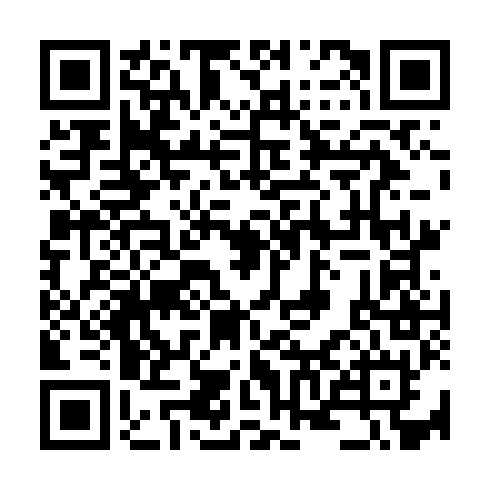 Prayer times for Devant le Tienne des Monsais, BelgiumWed 1 May 2024 - Fri 31 May 2024High Latitude Method: Angle Based RulePrayer Calculation Method: Muslim World LeagueAsar Calculation Method: ShafiPrayer times provided by https://www.salahtimes.comDateDayFajrSunriseDhuhrAsrMaghribIsha1Wed3:556:151:375:388:5911:092Thu3:526:131:365:399:0111:123Fri3:486:111:365:399:0211:154Sat3:456:101:365:409:0411:185Sun3:426:081:365:419:0511:216Mon3:396:061:365:419:0711:237Tue3:366:051:365:429:0811:268Wed3:326:031:365:429:1011:299Thu3:296:021:365:439:1111:3210Fri3:266:001:365:439:1311:3511Sat3:225:591:365:449:1411:3812Sun3:215:571:365:459:1511:4113Mon3:205:561:365:459:1711:4414Tue3:195:541:365:469:1811:4415Wed3:195:531:365:469:2011:4516Thu3:185:511:365:479:2111:4617Fri3:185:501:365:479:2311:4618Sat3:175:491:365:489:2411:4719Sun3:175:481:365:489:2511:4820Mon3:165:461:365:499:2711:4821Tue3:165:451:365:499:2811:4922Wed3:165:441:365:509:2911:4923Thu3:155:431:365:509:3011:5024Fri3:155:421:365:519:3211:5125Sat3:145:411:375:519:3311:5126Sun3:145:401:375:529:3411:5227Mon3:145:391:375:529:3511:5228Tue3:135:381:375:539:3611:5329Wed3:135:371:375:539:3711:5330Thu3:135:361:375:549:3911:5431Fri3:135:351:375:549:4011:54